ANEXO 2 – Regimento de PI e TCC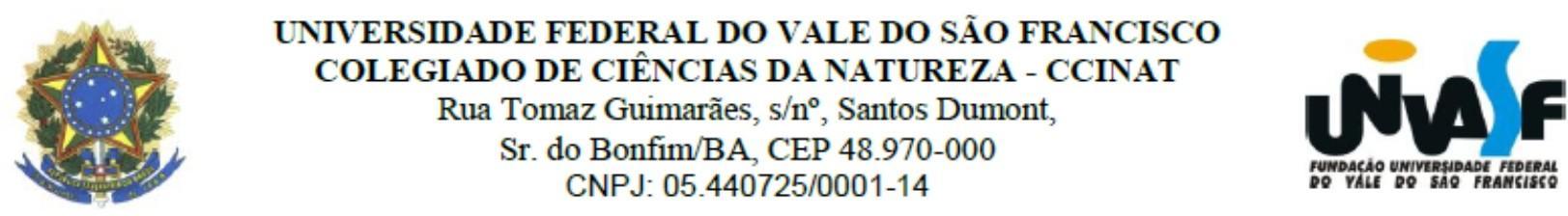 BAREMA DE AVALIAÇÃO DE TRABALHO DE CONCLUSÃO DE CURSONome do estudante: ............................................................................................................................................................Nome do avaliador: .............................................................................................................................................................Os critérios abaixo serão avaliados com notas de 0-10. A Nota final do estudante consistirá na média aritmética das notas obtidas nas sessões Trabalho Escrito e Defesa.Considero o discente: (  ) Aprovado 		 (  ) Aprovado condicionado às modificações			(  ) Reprovado Considerações ..........................................................................................................................................................................................................................................................................................................................................................................................................................................................................................................................................................................................................................................................................................................................................................................................................................................................................................................................................................................................................................................................................................................................................................................................................................................................................................................................................................................................................................................................................................................................................................................................................................................................................................................................................................................................................................................................................................................................................................................................................................................................................................................................................................................................................................................................................................................................................................................................................................................................................................................................................................................................................................Senhor do Bonfim-BA, ............ de ............................................. de ..........................................................................................................................Assinatura do avaliadorTRABALHO ESCRITONota Linguagem: uso de metalinguagem compatível com a temática abordada, zelando pela coesão e coerência textual, considerados aspectos estilísticos e ortográficos da língua portuguesaFormatação: adesão aos padrões do Manual de Normalização de Trabalhos Acadêmicos da Univasf, exceto na parte em que se aplique o § 1º do Art. 44 desse regimentoReferencial teórico: articulação lógica e honesta dos referenciais teóricos a fim de justificar e contextualizar a pesquisa, atentando-se à atualidade do referencial teórico adotado em relação ao estado da arte da área/temática pesquisada, sem prejuízo da creditação adequada dos diversos autores citados ao longo do trabalhoMateriais e métodos: adequação do desenho metodológico adotado para obtenção e análise dos dados, prezando pelo detalhamento conciso dos procedimentos metodológicos, dos instrumentos, dos sujeitos envolvidos, do contexto e condições objetivas da pesquisa, aderindo a padrões e protocolos éticos caso a pesquisa envolvam a participação/colaboração de seres humanosResultados, discussão, conclusão: compatibilidade das análises tecidas com os dados apresentados, demonstrando originalidade e novidade autorais nas considerações finais, inclusive, destacando a relevância, as contribuições e as possíveis limitações e desdobramentos futuros da pesquisa.Média do Trabalho EscritoDEFESASequência, organização e lógica: na apresentação oralCapacidade de síntese: na apresentação oral e na arguiçãoLinguagem e expressão: na apresentação oral e na arguiçãoDomínio do assunto: na apresentação oral e na arguiçãoTempo adequado na apresentação oralMédia da DefesaMÉDIA FINAL